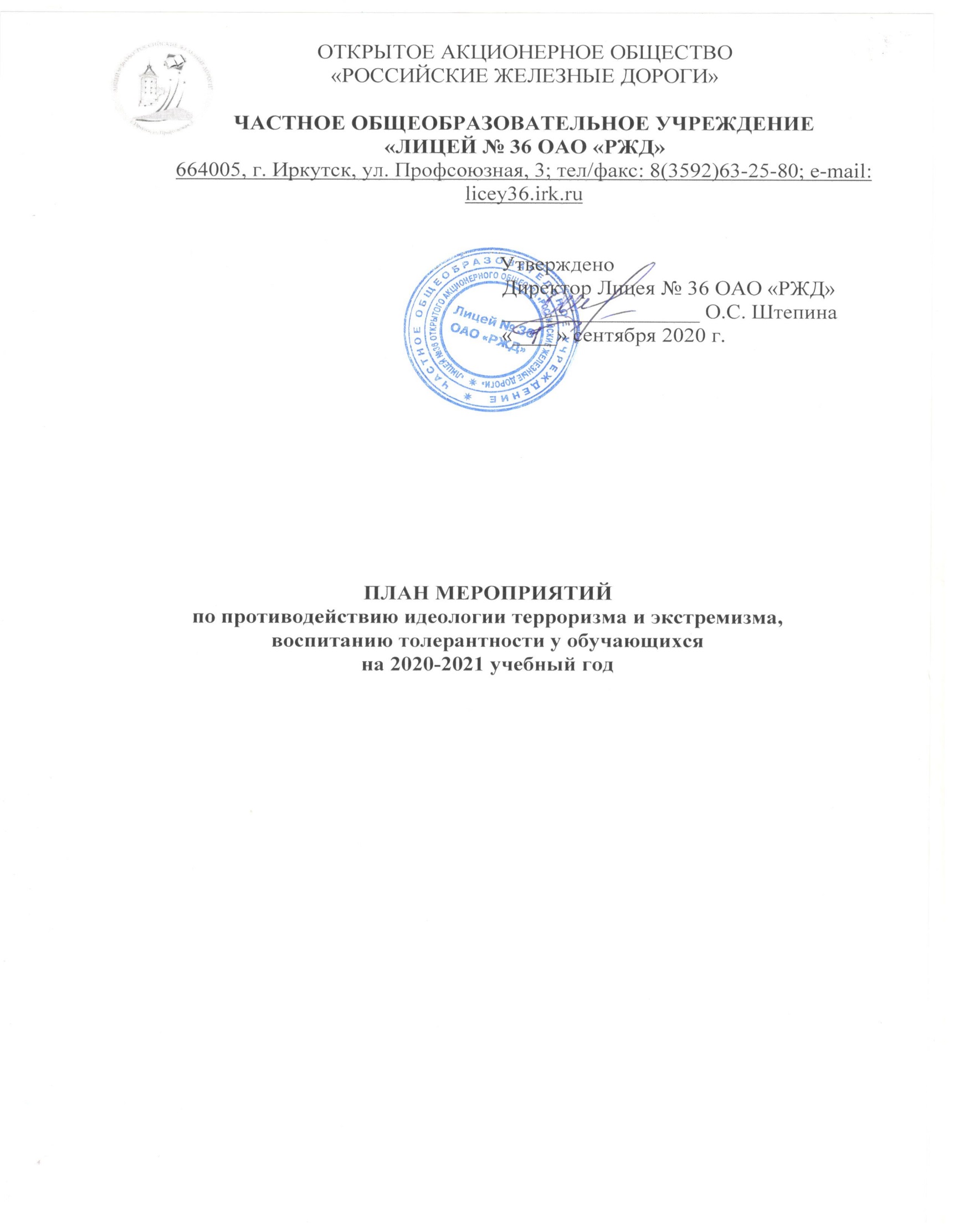 Нормативные документы.1.Указ Президента РФ от 14 июня 2012 г. №851 «О порядке установления уровней террористической опасности, предусматривающих принятие дополнительных мер по обеспечению безопасности личности, общества, государства».2. Федеральный закон от 31 июля 2020 г. № 299-ФЗ «О противодействии экстремистской деятельности». Цель: преодоление элементов негативного отношения молодёжи к представителям иных национальностей, укрепление стабильности и согласия в обществе, недопущение нарушений молодёжи общественного порядка.Задачи:организация просветительской деятельности, направленной на профилактику экстремизма;формирование толерантного сознания и национальной терпимости у обучающихся;выявление и преодоление распространения негативных тенденций, тормозящих социальное и культурное развитие обучающихся;способствовать достижению необходимого уровня (в пределах познавательных способностей) правовой культуры воспитанников как основы толерантного сознания и поведения;способствовать формированию позитивных ценностей и установок на уважение, принятие и понимание богатого многообразия культур народов России, их традиций и этнических ценностей.п.п.Наименование мероприятийДатап.п.Организационные мероприятияДата1Проведение обследования Лицея №36 ОАО «РЖД» на предмет оценки уровня его антитеррористической защищенности и готовности к новому учебному годуАвгуст2Организовать внеплановые учебно-тренировочные занятия по эвакуации обучающихся и работников из здания Лицея и отработке навыков безопасного поведения в чрезвычайных ситуацияхНе менее 2 раз в год3Контроль соблюдения пропускного режимаВ течение года4Осуществление контроля состояния зданий, сооружений, прилегающих к школе территорий на предмет противодействий экстремизму и терроризмуВ течение года5Оформление информационных наглядных материалов антиэкстремистской и антитеррористической направленности на плазменных экранах и стендахВ течение года6Организация видеонаблюдения по периметру здания школы и внутри неёВ течение года ежедневно7Контроль эффективности контект-фильтров, препятствующих к доступу Интернет-сайтам, содержащим экстремистскую и иную информацию, причиняющую вред здоровью и развитию детейЕжеквартально8Организация дежурства администрации, педагогов лицеяЕжедневноМероприятия с педагогическим составомМероприятия с педагогическим составомМероприятия с педагогическим составом9Инструктаж о соблюдении пропускного режима, инструкция по антитеррористической безопасности и защите учащихся образовательного учрежденияАвгуст10Инструктаж по антитеррористической безопасности и защите персонала и учащихся общеобразовательного учрежденияАвгуста11Включение в содержание учебных предметов (обществознание, история и др.) тем по профилактике экстремистских проявлений, формированию законопослушного толерантного поведения обучающихся.В течение года12Изучение на уроках обществознания основ уголовного права, уголовной и административной ответственности за преступления экстремистской направленности. Отбор содержания производить с учетом психологических, познавательных возможностей и социально-возрастных потребностей обучающихся.В течение годаМероприятия с обучающимисяМероприятия с обучающимисяМероприятия с обучающимися13Инструктаж «Правила внутреннего распорядка, Устава Лицея»По графику14Инструктаж учащихся по антитеррористической безопасности 1-11 кл.По графику15Инструктаж по безопасности в сети ИнтернетПо графику16Инструктаж по пожарной безопасности перед проведением новогодних праздников 1-11 классов По графику17 Инструктаж по ТБ во время зимних каникулПо графику18Инструктаж по охране и жизни и здоровья детей, воспитанников, обучающихся в связи с наступлением периода сильных морозов.По графику19Инструктаж по технике безопасности в каникулярный период.По графику20Безопасное поведение на занятиях, во время игр и отдыха в помещении лицея, на его территории и по дороге в учебное заведение.По графику21Инструктаж по технике безопасности и правилам поведения учащихся во время весенних каникул.По графику22Инструктаж по технике безопасности во время летних каникулМай23Целевые инструктажи по технике безопасности на экскурсиях, в поездках и т.д.По мере необходимости24Проведение мероприятий, направленных на формирование чувства толерантности, миролюбия у обучающихся:Лекция «Административная и уголовная ответственность несовершеннолетних», «Я отвечаю за свои поступки» 9-11 классы;Внеклассные мероприятия:Классный час-игра с элементами тренинговых упражнений и с презентацией«Толерантность – это …!» 5-11 классыТематические беседы по толерантности 1-4 классыКонкурс плакатов ко Дню толерантности 4 классыНоябрь25Организация дежурства родителей на школьных мероприятияхВ течение года